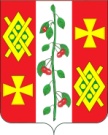 АДМИНИСТРАЦИИ КРАСНОСЕЛЬСКОГО СЕЛЬСКОГО ПОСЕЛЕНИЯ ДИНСКОГО РАЙОНАПОСТАНОВЛЕНИЕот 19.02.2018 г                                                                                        № 15	село КрасносельскоеО создании территориальной комиссии по профилактике правонарушений в Красносельском сельском поселенииВ целях снижения уровня преступности на территории Красносельского сельского поселения, комплексного решения задач по профилактике предупреждения преступлений и правонарушений, повышения эффективности деятельности органов местного самоуправления, правоохранительных органов, казачества, народных дружин и общественных организаций в сфере профилактики правонарушений и в целях реализации Федерального закона от 23.06.2014 № 182-ФЗ «Об основах системы профилактики в Российской Федерации» а также закона Краснодарского края от 01.11.2013 № 2824-КЗ «О профилактике правонарушений в Краснодарском крае», руководствуясь уставом Красносельского сельского поселения п о с т а н о в л я ю:1.Образовать территориальную комиссию по профилактике правонарушений на территории Красносельского сельского поселения и утвердить её состав (Приложение № 1).2.Утвердить положение о территориальной комиссии по профилактике правонарушений администрации Красносельского сельского поселения (Приложение № 2).3. Контроль за выполнением настоящего постановления оставляю за собой.4.Признать утратившим силу постановление главы администрации Красносельского сельского поселения от 20.03.2015 № 595. Постановление вступает в силу со дня его подписания.Глава Красносельскогосельского поселения	М.В. КнышПриложение № 1СОСТАВтерриториальной комиссии попрофилактике правонарушений
Бахарева Екатерина                                   - заведующая БДОУ № 56Николаевна                                                  (по согласованию)Цыбульник Сергей	                             - участковый уполномоченныйСергеевич                                                      Красносельского с/п                                                                        (по согласованию);Игнатьев Владимир	                                   - начальник ПП Отдела МВДГригорьевич                                                 России по Динскому району,                                                                       подполковник полицииБелофастова Алена	                                    - инспектор ОПДНАлександровнаИнспектор администрации	М.Г. ЛовушкинаКныш Михаил Васильевич- глава Красносельского   сельского поселения,  председатель комиссии;- глава Красносельского   сельского поселения,  председатель комиссии;БердниковаМарина АлександровнаЛовушкинаМарина Григорьевна- главный специалист,  заместитель председателя комиссии;- инспектор администрации,   секретарь комиссии;- главный специалист,  заместитель председателя комиссии;- инспектор администрации,   секретарь комиссии;Члены СоветаЧлены СоветаЧлены Совета Муравлева  Наталья Петровна Казанская Марина Александровна Костякова Наталья АлександровнаУстьянова ЛюдмилаНиколаевна Муравлева  Наталья Петровна Казанская Марина Александровна Костякова Наталья АлександровнаУстьянова ЛюдмилаНиколаевна- специалист 2-й категории;- специалист 1-й категории;- начальник финансового отдела- директор БОУ СОШ № 21   (по согласованию);Терловая Марина  АлександровнаПузанок ВалентинаВасильевнаТерловая Марина  АлександровнаПузанок ВалентинаВасильевна- завуч БОУ СОШ № 21;  (по согласованию);- социальный педагогБОУ СОШ № 21СердюковаЕкатерина ИгоревнаСердюковаЕкатерина Игоревна- директор МБУ «КДЦ»   с. Красносельское   (по согласованию);ИваненкоАнна АлександровнаИваненкоАнна Александровна- председатель ТОС № 1  (по согласованию);ЯшнаяСветлана НиколаевнаЯшнаяСветлана Николаевна- председатель ТОС № 3  (по согласованию);